НАВИГАТОР ДОПОЛНИТЕЛЬНОГО ОБРАЗОВАНИЯДЕТЕЙ СТАВРОПОЛЬСКОГО КРАЯ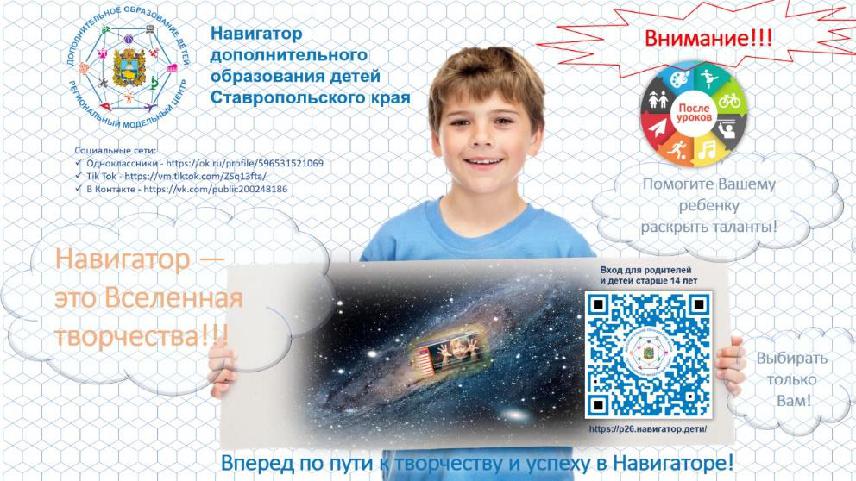 НАВИГАТОР - интернет-площадка, представляющая собой единую базу данных, в которой собрана информацияоб организациях дополнительного образования и обо всех кружках и секциях, реализуемых на территории Ставропольского края.Возможность выбора кружка или секции любой направленности, не выходя из дома; просмотр каталога организаций дополнительного образования Ставропольского краяПросмотр программы и подача предварительной заявкиОзнакомление с подробной информацией о каждой программе с фото и иллюстрациямиВозможность оставить отзывы о программе, а также просмотр отзывов и оценок, которые оставляют родителиЗапись на меропритие через модуль «Мероприятия»Сертификат дополнительного образования гарантирует получение детьми качественного дополнительного образования по тем дополнительным общеобразовательным программам, которые для них интересны, востребованы, значимы и современны. А также, сертификат дополнительного образования – это официальное подтверждение возможности ребенка обучаться в кружках и секциях дополнительного образования за счет средств государства.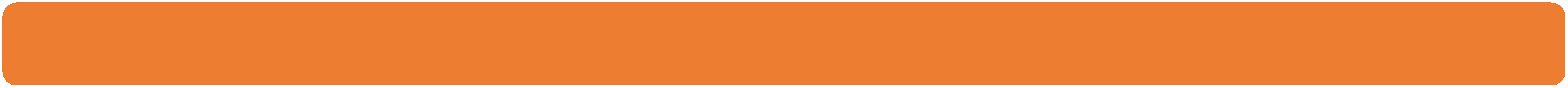 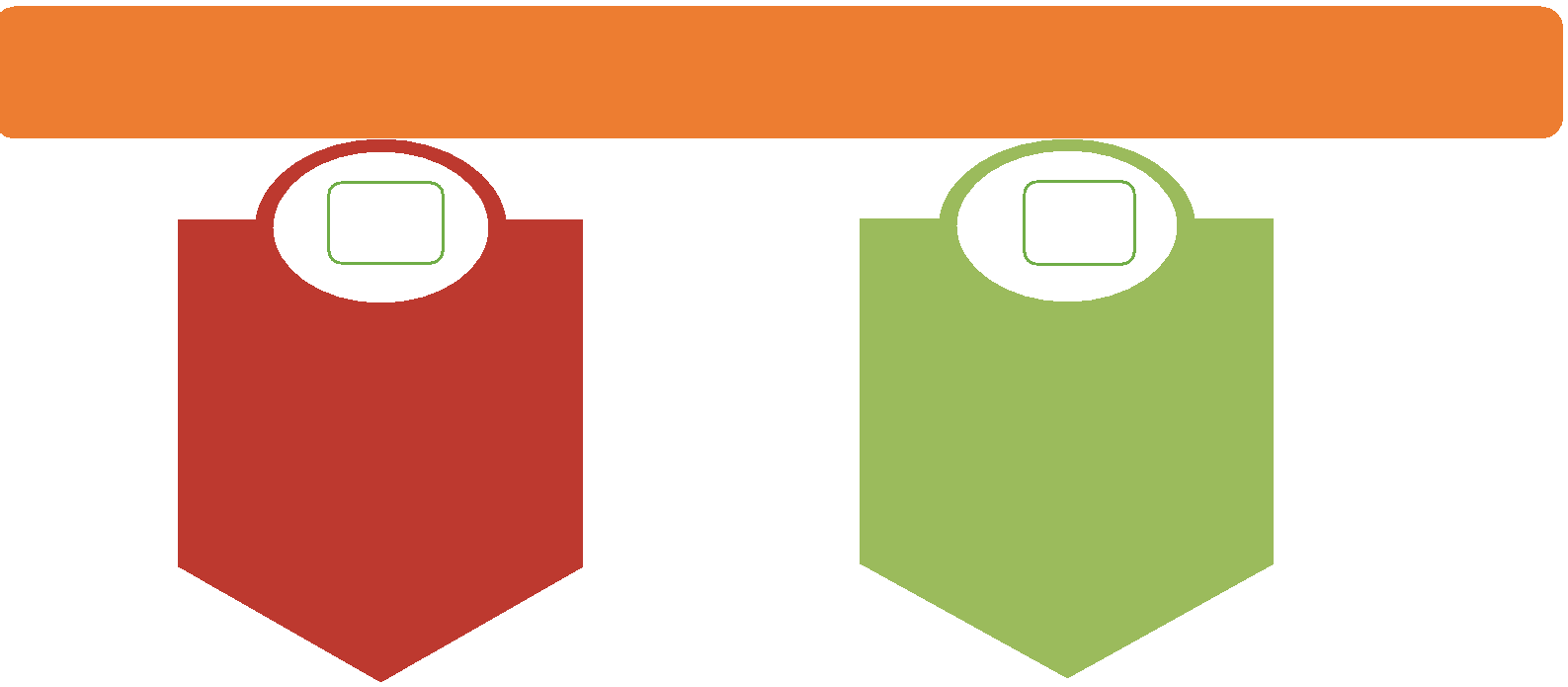 Как получить сертификат дополнительного образования?Два способа получения сертификата дополнительного образования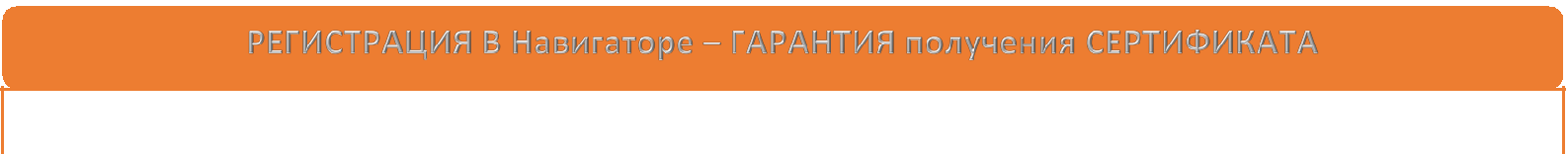 Региональный модельный центр дополнительного образования детей Ставропольского края1-ый2-ойРегистрация на сайтеРегистрация через ГосуслугиНавигаторРегистрация через Госуслугииз личного кабинетаhttps://р26.навигатор.дети/